Содержание урока№Этап урокаДеятельность преподавателяДеятельность студентаВремя1Организационный этап1. Приветствует студентов в группе Whats App. 2. Мотивация и настрой на плодотворную деятельность.1. Приветствие преподавателя.2. Настраивается на плодотворную деятельность.2 мин2Постановка цели и задач урока1. Формулирует цель и тему урока.2. Сообщает этапы урока.Записывает в тетрадь тему урока.2 мин3Актуализация знаний1.  Переход на платформу netboard.me2. Организует выполнение заданий на актуализацию знаний по данной теме.Задание №1:Задание №2:1. Переход на платформу netboard.me2. Выполняет задания и проверяет себя.Задание №1 (эталон ответа)Задание №2 (эталон ответа)5 мин4Обобщение и систематизация знанийОрганизует работу по обобщению и систематизации знаний:Задание №1:Задание №2:Задание №3:Выполняет задания и проверяет правильность их выполнения.Задание №1(эталон ответа)Задание №2(эталон ответа)Задание №3(эталон ответа)13 мин5ФизкультминуткаОтдых для глаз.ФизкульминуткаЗакрывает глаза и слушает музыку1 мин6Практическая работаИнструктаж по выполнению практической работы.(из 6 задач, студенту выпадают три задачи, задачи каждый раз меняются в разной последовательности)Практическая работаВыполняет практическую работу.(Решает задачи, с практическим содержанием. Загружает файл с решением задач.)17 мин7РефлексияПодведение итогов деятельности обучающегося.РефлексияВыполняет рефлексивную оценку2 мин8Домашнее заданиеДомашнее заданиеЗаписывает и уточняет способы выполнения домашнего задания.2 мин9Завершение урокаПрощается со студентамиПрощается с преподавателем1 мин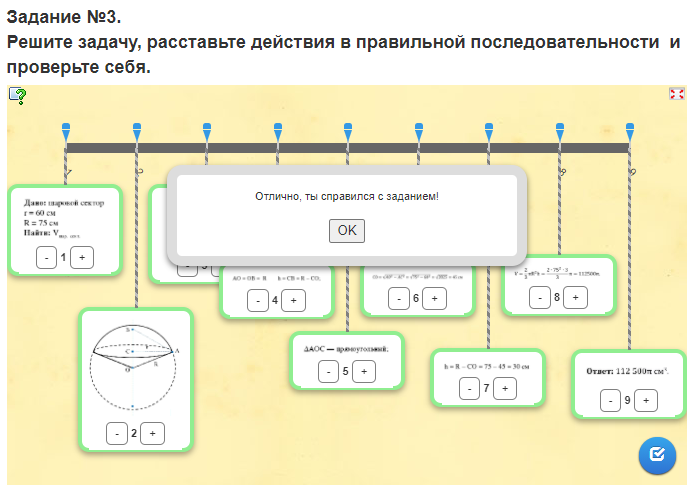 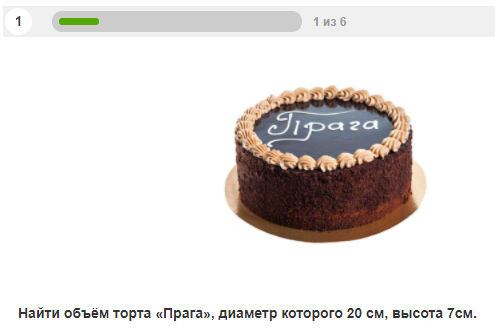 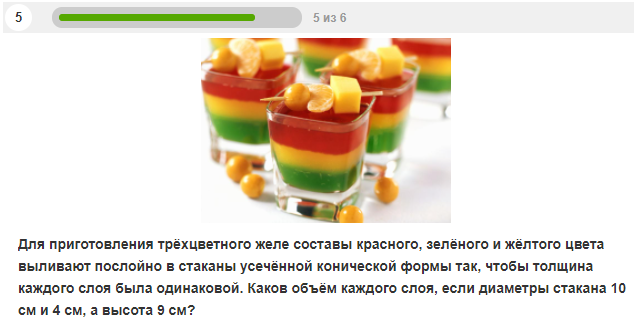 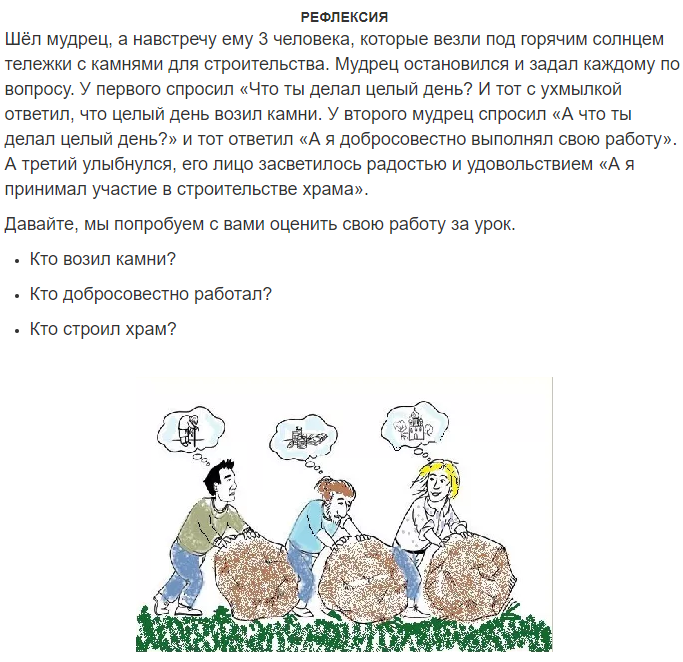 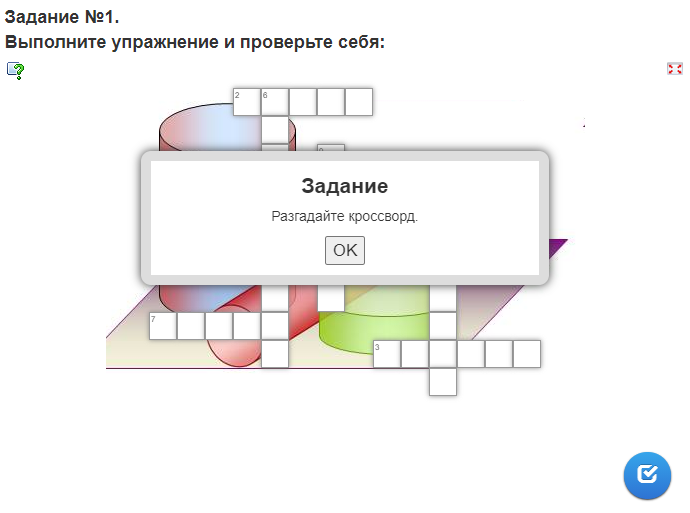 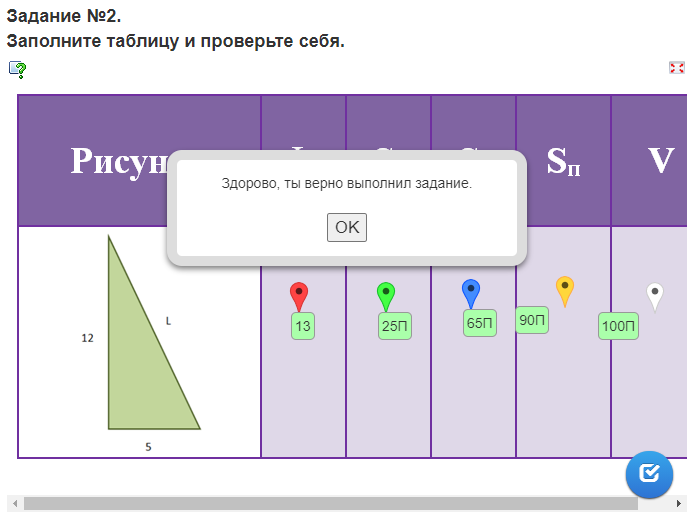 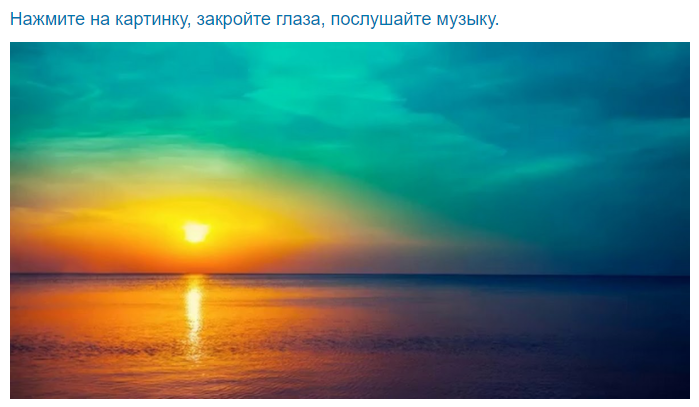 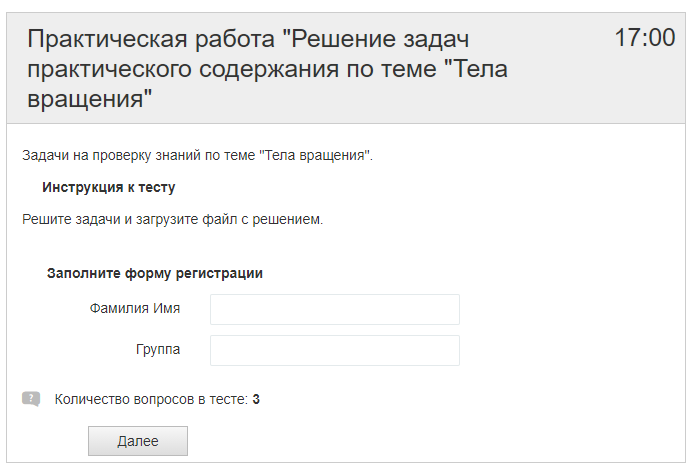 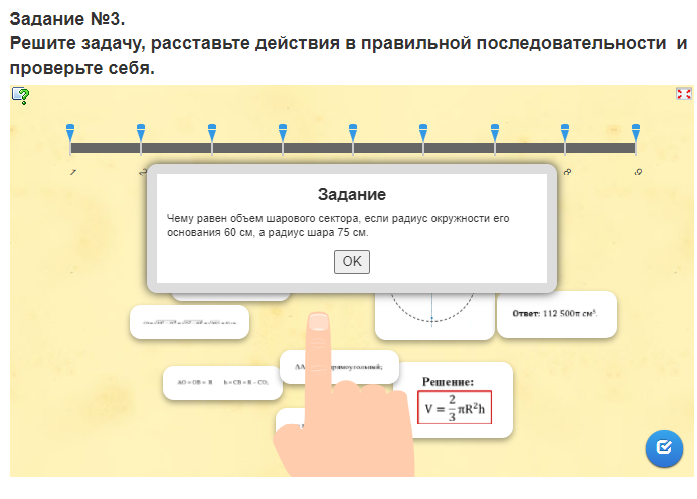 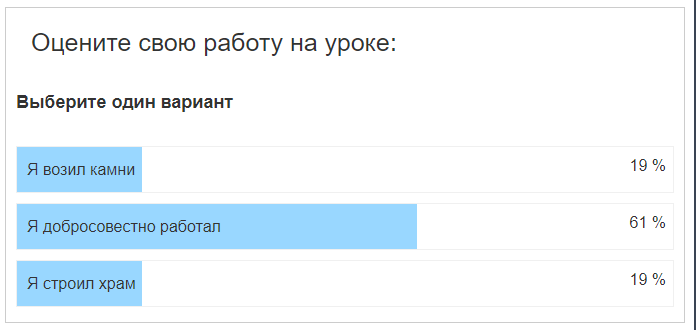 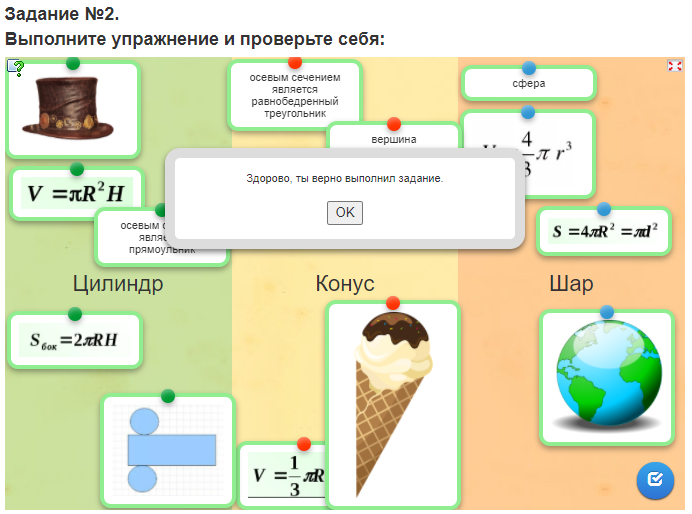 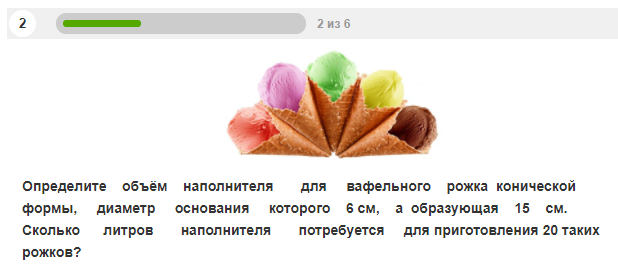 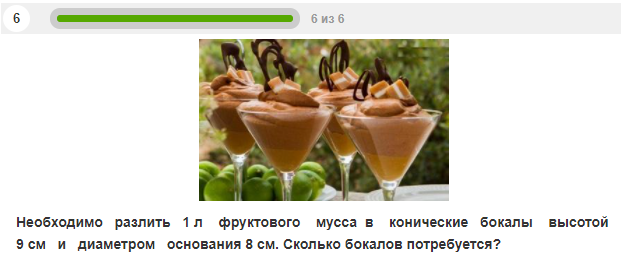 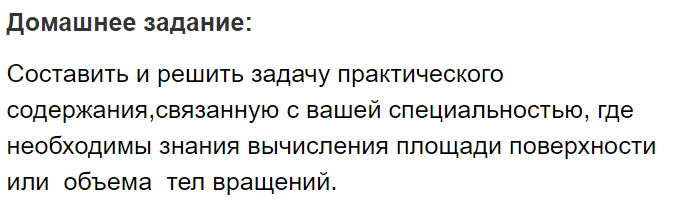 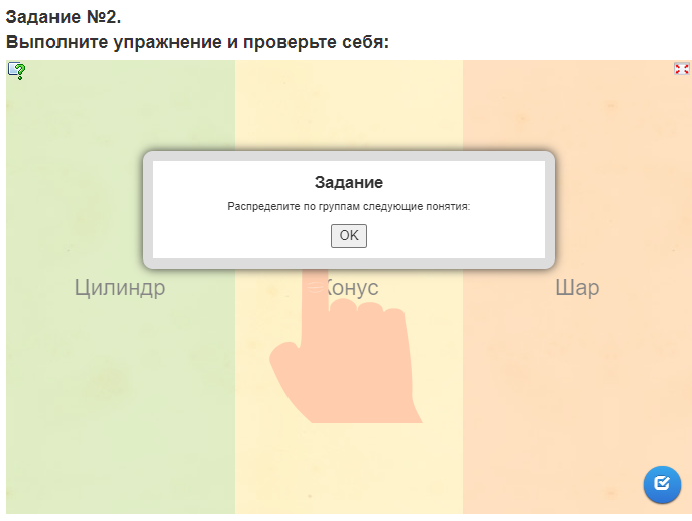 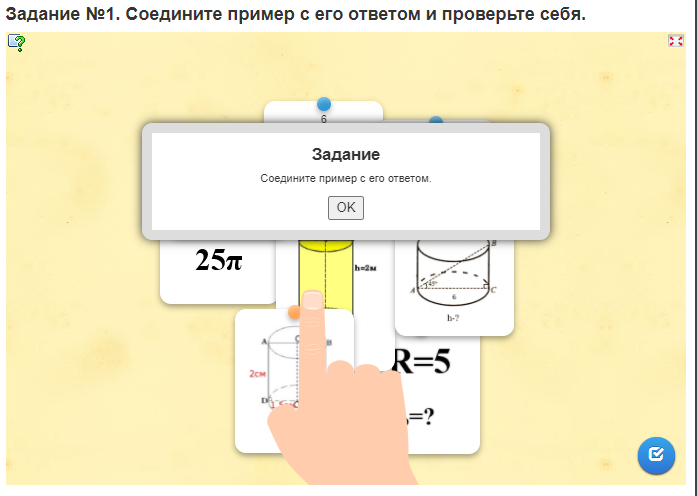 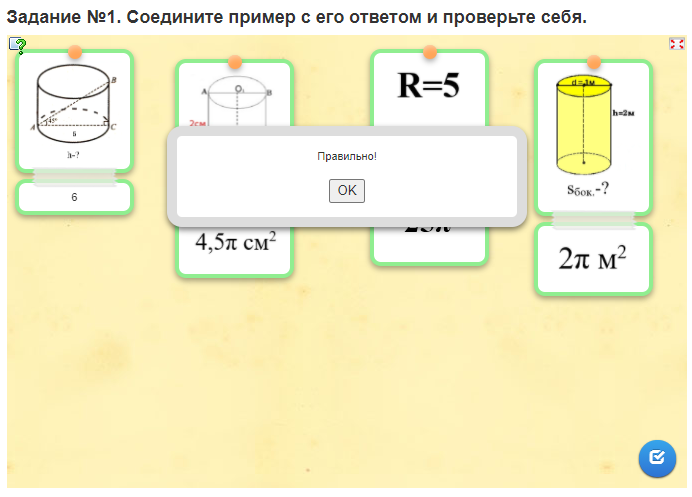 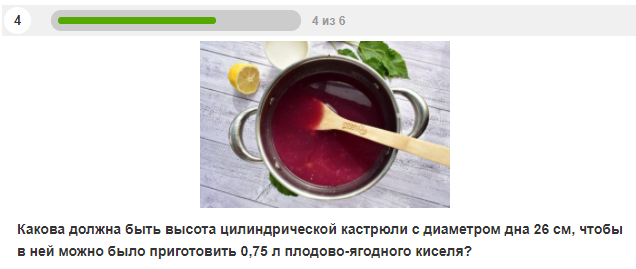 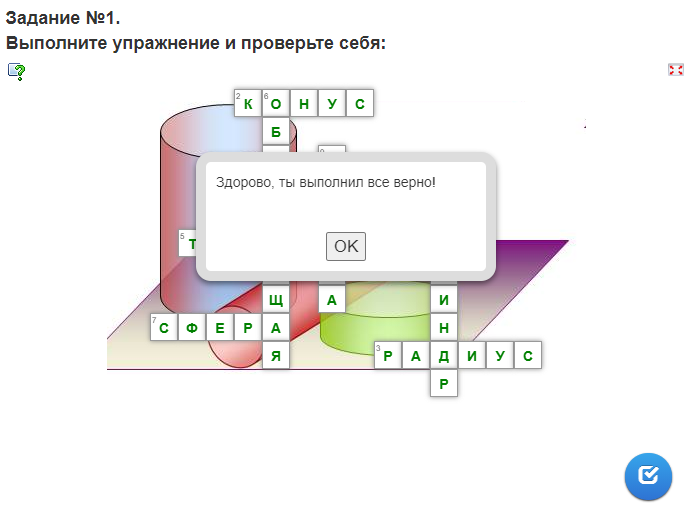 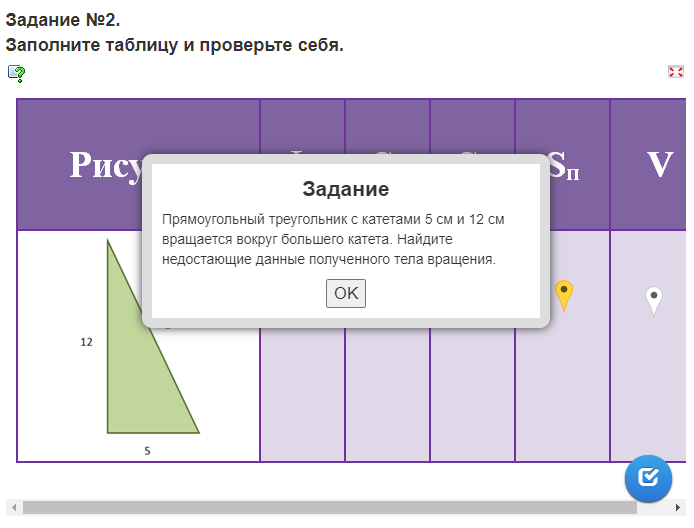 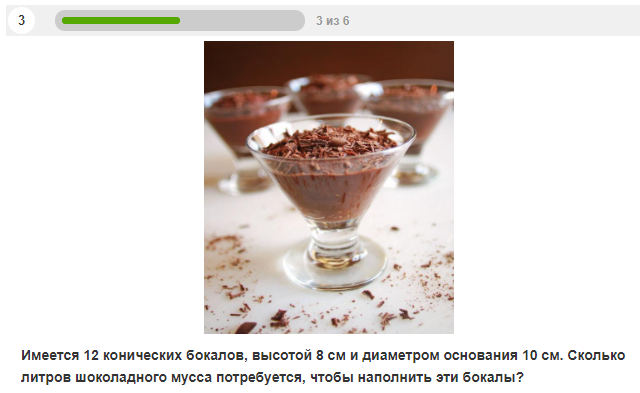 